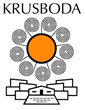 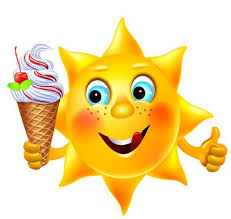 Veckorna 25 och 26 kommer vi erbjuda gratis simskola för dig som är 6 år eller äldre och boende i Krusboda! Simskolan pågår varje vardag under v 25 och 26, (sammanlagt nio tillfällen, ej Midsommarafton).  Tiderna som gäller är 9:15, 10:00 eller 10:45, och 30 min/tillfälle.  Det är begränsat antal platser så anmäl er så snart ni kan till tomas.olausson@tyreso.se ange barnets namn, ålder, önskad starttid och eventuella förkunskaper. 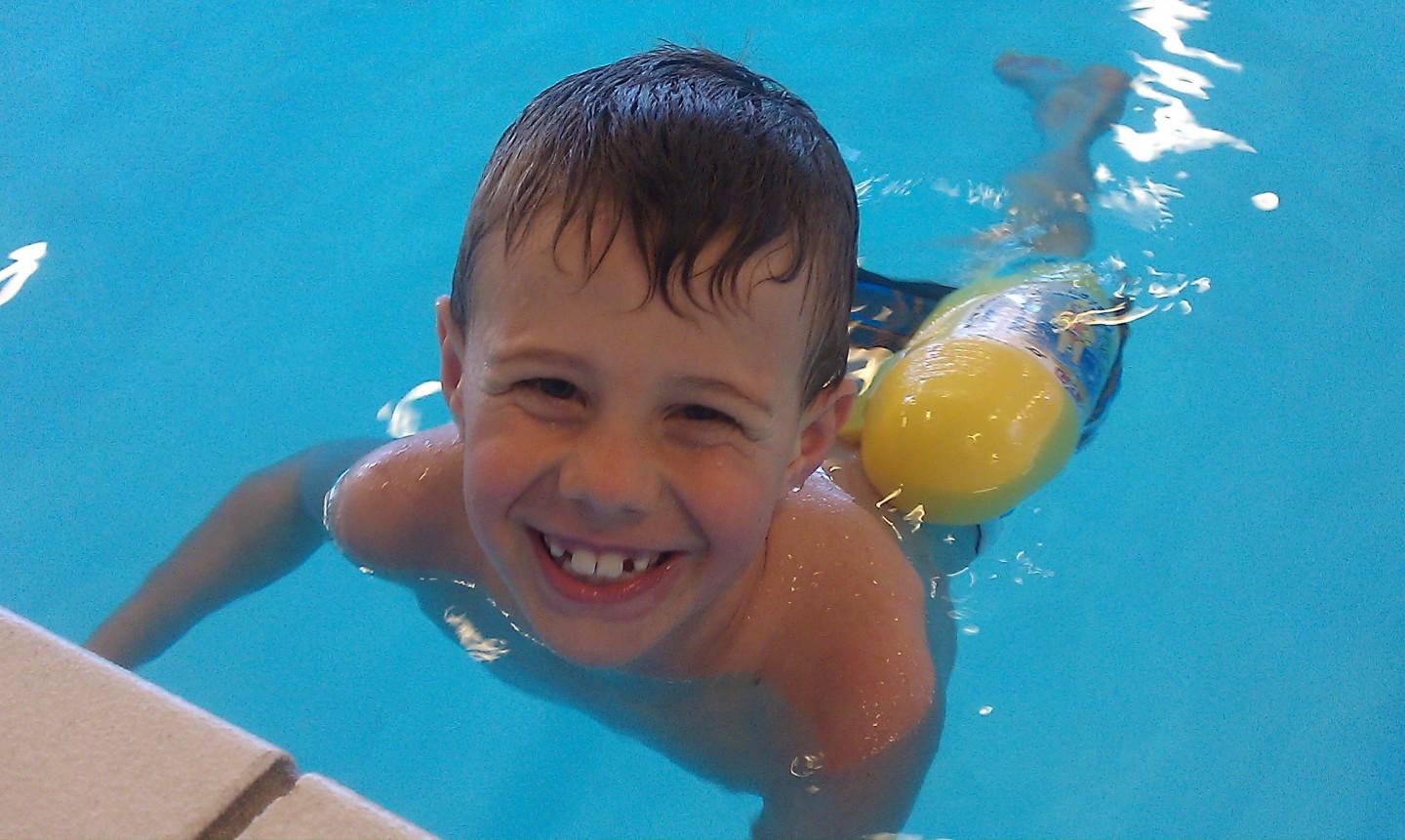 Välkomna önskar personalen på Krusbodabadet